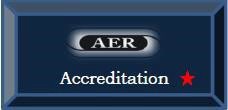 ANNOUNCEMENT OF OPENINGS ON HIGHER EDUCATION ACCREDITATION COMMISSIONThe Chair of the AER Accreditation Council, Lee Sonnenberg, announces a call for nominations to fill three (3) openings on the Higher Education Accreditation Commission (HEAC): AT, VRT, Public Representative.Job Description—HEAC MembersAccording to the AER Accreditation Council Policy and Procedures Manual,HEAC is responsible for the coordination of the higher education function of the AERAC. The HEAC is a seven-person body which includes one-member from each of the AER divisions that represent the disciplines being accredited: Orientation and Mobility, Teachers of Students with Visual Impairment, Vision Rehabilitation Therapy, Low Vision Therapy, and Assistive Technology. There is one member at large on the Commission. The chair of the Commission is a member of one of these disciplinary Divisions and a member of the Personnel Preparation Division of AER. The HEAC will have a chairperson and a secretary both selected from within HEAC and by the members of HEAC. The chairperson or designee will also serve as a member of the Council. The HEAC has the responsibility of appointing the panels for each of the program reviews. It receives the evaluative data and recommendation from each review for its consideration. The HEAC, through its chairperson, presents a recommendation regarding accreditation status to the AERAC. HEAC is also charged with the development and revision of standards relating to higher education programs. Term members serve a 3-year term and up to 2 consecutive terms. Term members must have a minimum of 2 years of experience in the related and respective classification. Every effort will be made to identify individuals to serve on the Council who are blind and those with low vision having experience related to administration, program management, accreditation, or certification. For more information on Term limits, Recruitment, Resignations and Removal policies and Nominations policy and procedures, follow the link to the AERAC Policy and Procedures Manual on the website.